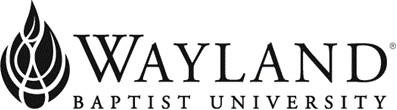 School of BusinessWayland Mission StatementWayland Baptist University exists to educate students in an academically challenging, learning-focused, and distinctively Christian environment for professional success, and service to God and humankind.Contact InformationCourse: BUAD 3318 VC01 – Business LawCampus: WBUonline Term/Session: Spring 2024 Instructor: Dr. George AckermanOffice Phone Number #: 561-667-4209WBU Email Address: george.ackerman@wayland.wbu.edu Office Hours, Building, and Location: Mon-Thurs 10am-1pm EST Class Meeting Time and Location: OnlineTextbook InformationRequired Textbook(s) and/or Required Materials:Chapters 1 – 20If this is an UNDERGRAD class the textbook for this course is part of the Pioneer Academic Access Program. You will have access to an eBook and interactive learning material on the first day of class through your Blackboard course site. If the course requires a physical book you can order at bookstore.wbu.edu. The cost of all your materials are billed to your student account at $26.00 per credit hour. You can choose to opt-out, however if you do you will lose access to all classes/materials and have to source through third party vendors You will be notified via email with access instructions and additional information. If you are in a GRADUATE class you will have an Automatic eBook which is billed directly to your student account or a physical book that can be purchased at bookstore.wbu.edu. If you do not wish to participate in the Automatic eBook program, you will have the first week of class to opt-out of the program (additional details will be outlined in your email instructions).Course InformationCatalog Description:An overview of the laws regulating and affecting business including constitutional law, criminal law, property law, torts, contracts, commercial transactions, business organizations, and employment law.Prerequisite:NoneCourse Outcome Competencies:Explain the foundation of the American legal system including basic classifications and sources, constitutional framework and litigation.Identify basic principles of private law such as torts, products liability, business associations and public law such as administrative and securities law.Apply business law concepts in evaluating the economic substance of business transactions such as purchase agreements, loans and promissory notes, sales contracts, leases, assumptions of liabilities and estate planning.Attendance RequirementsWBUonlineStudents are expected to participate in all required instructional activities in their courses. Online courses are no different in this regard; however, participation must be defined in a different manner. Student “attendance” in an online course is defined as active participation in the course as described in the course syllabus. Instructors in online courses are responsible for providing students with clear instructions for how they are required to participate in the course. Additionally, instructors are responsible for incorporating specific instructional activities within their course and will, at a minimum, have weekly mechanisms for documenting student participation. These mechanisms may include, but are not limited to, participating in a weekly discussion board, submitting/completing assignments in Blackboard, or communicating with the instructor. Students aware of necessary absences must inform the professor with as much advance notice as possible in order to make appropriate arrangements. Any student absent 25 percent or more of the online course, i.e., non-participatory during 2 or more weeks of an 8-week session, may receive an F for that course. Instructors may also file a Report of Unsatisfactory Progress for students with excessive non-participation. Any student who has not actively participated in an online class prior to the census date for any given session is considered a “no-show” and will be administratively withdrawn from the class without record. To be counted as actively participating, it is not sufficient to log in and view the course. The student must be submitting work as described in the course syllabus. Additional attendance and participation policies for each course, as defined by the instructor in the course syllabus, are considered a part of the university’s attendance policy.University PoliciesAcademic Integrity:Link to Statement on Academic IntegrityDisability Statement: In compliance with the Americans with Disabilities Act of 1990 (ADA), it is the policy of Wayland Baptist University that no otherwise qualified person with a disability be excluded from participation in, be denied the benefits of, or be subject to discrimination under any educational program or activity in the university. The Disability Services Coordinator and Academic Coach serves as the coordinator of students with disabilities and must be contacted concerning accommodationrequests (office (806) 291-1057. Documentation of a disability must accompany any request for accommodations.Accessibility issues with content in WBUonline courses or in Blackboard should be addressed to the WBU accessibility coordinator, Rick Hammer, hammerr@wbu.edu or call 1-866-547-9192 for24/7 Blackboard Support.Student Grade Appeals: Students shall have protection through orderly procedures against prejudices or capricious academic evaluation. A student who believes that he or she has not been held to realistic academic standards, just evaluation procedures, or appropriate grading, may appeal the final grade given in the course by using the student grade appeal process described in the Academic Catalog.Appeals may not be made for advanced placement examinations or course bypass examinations. Appeals are limited to the final course grade, which may be upheld, raised, or lowered at any stage of the appeal process. Any recommendation to lower a course grade must be submitted through the Vice President of Academic Affairs to the Faculty Assembly Grade Appeals Committee for review and approval. The Faculty Assembly Grade Appeals Committee may instruct that the course grade be upheld, raised, or lowered to a more proper evaluation.Course Requirements and Grading CriteriaTERM PAPER:You may select a topic or chapter from our textbook. You are to write a 6 page term. All APA requirements are required. A sample APA paper will be provided. Make sure to apply a variety of outside references (rather than just the textbook). Please do not email me papers. They will not count unless they go through the drop box. Plan and try tech support if needed. Once the deadline passes, I will be unable to respond to late papers.MID TERM EXAM:The exam will consist of essay form questions. This will cover chapters 1 to 6. Please respond to the essay questions that will be provided.All work must be new and original and cannot have been used earlier in the term. This will be an open book exam and you will have a week to complete. Please work alone. Please do not email me exams. They will not count unless they go through the drop box. Plan and try tech support if needed. Once the deadline passes, I will be unable to respond to late exams.FINAL EXAM:The exam will consist of essay form questions. This will cover chapters 7 to 12. Please respond to the essay questions that will be provided.All work must be new and original and cannot have been used earlier in the term. This will be an open book exam and you will have a week to complete. Please work alone. Please do not email me exams. They will not count unless they go through the drop box. Plan and try techWEEKLY DISCUSSIONS:Each week we will have weekly discussions. APA citing is required. Please post 2 posts per week. 1 post is your initial post (response) plus one post to a fellow classmate. It is vital to follow the samples, go in depth and cite or points are lost. Do not post 1 sentence. Please do not post outside questions on the DBs either. Feel free to send email for questions.All initial posts are due by Thursday, 11:59 PM of a given week. All responses are due by Saturday 11:59 PM of a given week.The University has a standard grade scale:A = 90-100, B = 80-89, C = 70-79, D = 60-69, F= below 60, W = Withdrawal, WP = withdrew passing, WF = withdrew failing, I = incomplete. An incomplete may be given within the last two weeks of a long term, within the last week of an 8-week session, or within the last two days of a microterm to a student who is passing, but has not completed a term paper, examination, or other required work for reasons beyond the student’s control. A grade of “incomplete” is changed if the work required is completed prior to the last day of the next long 16-week term or 8-week session, unless the instructor designates an earlier date for completion. If the work is not completed by the appropriate date, the I is converted to an F.Tentative ScheduleAdditional InformationMethods for Determining Final GradeThe course is based on a total of 100 points/percentage points. The components are weighted as follows:REQUIRED:To determine the final grades, points will be averaged within categories, weighted, and multiplied by the above percentages, and then added.Evaluation of Student LearningAt the completion of this course, you will receive a letter grade reflecting your performance in this course. Letter grades (Depending on the school scale) will be computed for each of the above items based on the number of points earned. Be aware that your final point total will be recalibrated to fit the 100 point scale shown below. Your point total is then converted to a letter grade according to the following scale:Note if applicable: I do NOT Curve students upward. If you have an 89.9% that is a B+/B depending on the syllabus, not an A or A-. A 79.9 is a C/C+ not a B-/B Any requests to curve up would be denied. Feel free to review requirements week 1, cite and go in depth.BOOKAUTHOREDYEARPUBLISHERISBN#Business Law ebookMorgan6th2019BVTPublishing9781-51780-4022Modules3/25/2024 - 5/18/2024Readings & AssignmentsModule 13/25-3/31Module 1 Chapter 1Discussion board, 2 posts in depth, APA Format (Graded)Also post your biography in the DB Area (Not graded) Due 3/27Module 24/1-4/7Module 2 Chapter 2Discussion board, 2 posts in depth, APA FormatModule 34/8-4/14Module 3 Chapter 3Discussion board, 2 posts in depth, APA FormatModule 44/15-4/21Module 4 Chapter 4Discussion board, 2 posts in depth, APA FormatModule 54/22-4/28Module 5 Chapter 5Discussion board, 2 posts in depth, APA FormatModule 64/29-5/5 MIDTERM EXAM DUE 5/5Module 6 Chapters 6 and 7Discussion board, 2 posts in depth, APA FormatMID TERM EXAM DUE 5/5Module 75/6-5/12  TERM PAPER DUE 5/12  Module 7 chapter 8 and 9Discussion board, 2 posts in depth, APA FormatTERM PAPER DUE 5/12  Module 85/13-5/18 (end Saturday)Module 8 Chapter 10-12Discussion board, 2 posts in depth, APA FormatFINAL EXAM DUE -5/18 (end Saturday)Course ComponentPercentageMidterm Exam25 %All Discussion Forums(2 pts per week, final week 3 pts) 25 total pts25 %Term Paper25 %Final Exam25 %Total100 %Letter Grade EquivalentTotal Points Earned:A100-94A-93-90B+89-87B86-84B-83-80C+79-77C76-74C-73-70D+69-67D66-64D-63-60FBelow 59